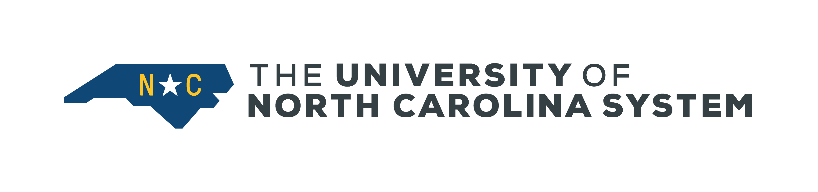 MEETING OF THE BOARD OF GOVERNORSMay 25, 2023, at 10 a.m.Via Videoconference and PBS North Carolina LivestreamUNC System Office, Board Room223 S. West StreetRaleigh, North CarolinaAGENDA OPEN SESSIONInvocation	Mrs. NicholsRoll Call	Secretary Burris-FloydAdministration of the Oath of Office……………..…………………………………….Associate Justice Berger, Jr. Presentation of the 2023 Oliver Max Gardner Award	...Mrs. NelsonPresident’s Report	President HansChair’s Report	Chair RamseyConsent Agenda	Chair Ramsey MinutesMinutes (Open) of April 20, 2023Committee on Budget and FinanceFY 2022 UNC System Debt Capacity Study Capital Improvement ProjectsCommittee on Educational Planning, Policies, and ProgramsUNC System Academic Degree ProgramsCommittee on University PersonnelSection 101.3.2 of the UNC Policy Manual, Policy on Grievances Filed Pursuant to Section 607 of The Code (repeal) (approved April 19, 2023)Section 101.3.3 of the UNC Policy Manual, Policy on Delivery of Notices (repeal) (approved April 19, 2023)Section 100.1 of the UNC Policy Manual, The Code Chapter V (amend) (approved April 19, 2023)Section 100.1 of the UNC Policy Manual, The Code Chapter VI (amend) (approved April 19, 2023)Section 100.1 of the UNC Policy Manual, The Code Chapter VII (amend) (approved April 19, 2023)Section 100.1 of the UNC Policy Manual, The Code Appendix 1 (amend) (approved April 19, 2023)Committee on University Governance  k.    Section 200.8 of the UNC Policy Manual, Policy on Chancellor Searches and Elections (amend) (approved April 19, 2023)Report of the Committee on Audit, Risk Management, and Compliance……………..….Mr. HutchensPresentation of the State Auditor of North Carolina…………..……………………………Ms. WoodReport of the Committee on Budget and Finance………………………………………………………Mr. RobertsReport of the Committee on Educational Planning, Policies, and Programs	Mr. SloanReport of the Faculty Assembly………………………………………………………………………….Mr. MakiReport of the Committee on University Governance	Mrs. BlueMay 2023 Board of Trustees AppointmentsNorth Carolina Arboretum Board of Directors AppointmentsUNC Press Board of Governors AppointmentsRecognition of Outgoing Members of the Board of Governors………………………………..Chair RamseyCLOSED SESSIONApproval of Minutes (Closed) of April 20, 2023	Chair RamseyLegal Affairs Report	Mr. TrippPresident’s Report	President HansReport of the Committee on University Personnel	Ms. CowardOPEN SESSIONReport of the Committee on University Personnel	Ms. CowardDelegation of Authority to the President to Issue Instructions for SHRA and EHRA Annual Raise ProcessAdjournThe next regularly scheduled meeting of the Board of Governors is Thursday, July 20, 2023, at the University of North Carolina System Office, Raleigh, NC.